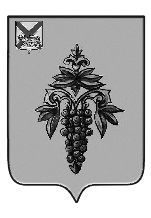 АДМИНИСТРАЦИЯ   ЧУГУЕВСКОГО МУНИЦИПАЛЬНОГО ОКРУГПРИМОРСКОГО КРАЯПОСТАНОВЛЕНИЕ_______________                             с. Чугуевка                                         № ________Об утверждении административного регламента предоставления муниципальной услуги «Прием декларации об использовании земельного участка, находящегося в ведении органов местного самоуправления или в собственности муниципального образования» Руководствуясь Федеральным законом от 27 июля 2010 года № 210-ФЗ «Об организации предоставления государственных и муниципальных услуг», в соответствии с постановлением администрации Чугуевского муниципального округа от 18 ноября 2020 года № 185-НПА «О порядке разработки и утверждения административных регламентов предоставления муниципальных услуг на территории Чугуевского муниципального округа», статьей 43 Устава Чугуевского муниципального округа, администрация Чугуевского муниципального округаПОСТАНОВЛЯЕТ:1. Утвердить прилагаемый административный регламент предоставления муниципальной услуги «Прием декларации об использовании земельного участка, находящегося в ведении органов местного самоуправления или в собственности муниципального образования». 2. Направить настоящее постановление для официального опубликования и размещения на официальном сайте Чугуевского муниципального округа.3. Контроль за исполнением настоящего постановления возложить на первого заместителя главы администрации Чугуевского муниципального округа Н.В. Кузьменчук. 4. Настоящее постановление вступает в силу со дня его официального опубликования.Глава Чугуевского муниципального округа,                                                                  глава администрации                                                                                    Р.Ю.Деменев                «Административный регламент предоставления муниципальной услуги «Прием декларации об использовании земельного участка, находящегося в ведении органов местного самоуправления или в собственности муниципального образования»I. ОБЩИЕ ПОЛОЖЕНИЯПредмет регулирования административного регламентаНастоящий административный регламент предоставления муниципальной услуги «Прием декларации об использовании  земельного участка, находящегося в ведении органов местного самоуправления или в собственности муниципального образования» (далее - административный регламент) разработан в целях повышения качества предоставления и доступности муниципальной услуги «Прием декларации об использовании  земельного участка, находящегося в ведении органов местного самоуправления или в собственности муниципального образования» (далее - муниципальная услуга), создания комфортных условий для получателей муниципальной услуги, определяет сроки и последовательность действий (административных процедур) при осуществлении администрации Чугуевского муниципального округа полномочий по предоставлению муниципальной услуги.Предоставление муниципальной услуги осуществляется в рамках реализации Федерального закона от 01.05.2016 № 119-ФЗ «Об особенностях предоставления гражданам земельных участков, находящихся в государственной или муниципальной собственности и расположенных на территориях субъектов Российской Федерации, входящих в состав Дальневосточного федерального округа, и о внесении изменений в отдельные законодательные акты Российской Федерации» (далее – Федеральный закон № 119-ФЗ) в отношении земельных участков, находящихся в ведении органов местного самоуправления или в собственности муниципального образования.Круг заявителей2.1. Муниципальная услуга предоставляется гражданам Российской Федерации, 
а также иностранным гражданам и лицам без гражданства, являющимся участниками Государственной программы по оказанию содействия добровольному переселению 
в Российскую Федерацию соотечественников, проживающих за рубежом, и членам 
их семей, совместно переселяющимся на постоянное место жительства в Российскую Федерацию в рамках Федерального закона № 119-ФЗ (далее - заявитель).2.2. От имени заявителя за предоставлением муниципальной услуги могут обращаться представители, имеющие право в соответствии с законодательством Российской Федерации либо в силу наделения их заявителем в порядке, установленном законодательством Российской Федерации, полномочиями выступать от его имени (далее – представитель заявителя).Требования к порядку информирования о предоставлении муниципальной услуги3.1. Порядок получения информации по вопросам предоставления муниципальной услугиИнформирование о порядке предоставления муниципальной услуги осуществляется:специалистом управления имущественных и земельных отношений администрации Чугуевского муниципального округа, ответственным за предоставление муниципальной услуги, при непосредственном обращении заявителя (представителя заявителя) в администрацию Чугуевского муниципального округа;работником многофункционального центра предоставления государственных и муниципальных услуг, расположенного на территории Приморского края (далее – МФЦ), в случае если муниципальная услуга предоставляется МФЦ или с его участием, в соответствии с соглашением о взаимодействии между МФЦ и администрацией Чугуевского муниципального округа;посредством телефонной, факсимильной и иных средств телекоммуникационной связи;путем оформления информационных стендов в местах предоставления муниципальной услуги;путем размещения информации на официальном сайте chuguevsky.ru в информационно-телекоммуникационной сети Интернет и на Едином портале государственных и муниципальных услуг (функций) (далее по тексту - Единый портал);посредством ответов на письменные обращения граждан.3.2. При информировании о порядке предоставления муниципальной услуги по телефону специалист, приняв вызов по телефону, должен представиться: назвать фамилию, имя, отчество (при наличии), должность, наименование управления имущественных и земельных отношений администрации Чугуевского муниципального округа.Специалист обязан сообщить график приема граждан, точный почтовый адрес 692623, Приморский край, Чугуевский район, с. Чугуевка, ул. 50 лет Октября, 193, способ проезда к нему, а при необходимости - требования к письменному обращению.Информирование по телефону о порядке предоставления муниципальной услуги осуществляется в соответствии с графиком работы понедельник-четверг с 8.45-17.00; пятница с 8.45-16.45;перерыв с 13.00 до 14.00, выходные дни – суббота, воскресенье, праздничные дни.
           Во время разговора специалист должен произносить слова четко и не прерывать разговор по причине поступления другого звонка.При невозможности ответить на поставленные гражданином вопросы телефонный звонок должен быть переадресован (переведен) на другого специалиста, либо обратившемуся гражданину должен быть сообщен номер телефона, по которому можно получить необходимую информацию.Разговор по телефону не должен продолжаться более 10 минут.3.3. При ответах на телефонные звонки и устные обращения по вопросам предоставления муниципальной услуги специалист обязан в соответствии с поступившим обращением предоставлять следующую информацию:о нормативных правовых актах, регулирующих вопросы предоставления муниципальной услуги (наименование, номер, дата принятия нормативного правового акта);о перечне категорий граждан, имеющих право на получение муниципальной услуги;о перечне документов, необходимых для получения муниципальной услуги;о сроках предоставления муниципальной услуги;об основаниях отказа в предоставлении муниципальной услуги;о месте размещения на сайте chuguevsky.ru информации по вопросам предоставления муниципальной услуги.3.4. На сайте chuguevsky.ru, в федеральной государственной информационной системе «Федеральный реестр государственных и муниципальных услуг (функций)» (далее - федеральный реестр), на Едином портале, а также на стендах в местах предоставления муниципальной услуги и услуг, которые являются необходимыми и обязательными для предоставления муниципальной услуги, и в МФЦ размещается следующая справочная информация:о месте нахождения и графике работы управления имущественных и земельных отношений администрации Чугуевского муниципального округа и ее структурных подразделений, ответственных за предоставление муниципальной услуги, а также МФЦ;справочные телефоны структурных подразделений управления имущественных и земельных отношений администрации Чугуевского муниципального округа;адрес официального сайта администрации Чугуевского муниципального округа, а также электронной почты и (или) формы обратной связи управления имущественных и земельных отношений администрации Чугуевского муниципального округа, в сети Интернет.II. СТАНДАРТ ПРЕДОСТАВЛЕНИЯ МУНИЦИПАЛЬНОЙ УСЛУГИ  Наименование муниципальной услугиПрием декларации об использовании земельного участка, находящегося в ведении органов местного самоуправления или в собственности муниципального образования.  Наименование органа, предоставляющего муниципальную услугу5.1. Предоставление муниципальной услуги осуществляется администрацией Чугуевского муниципального округа в лице управления имущественных и земельных отношений администрации Чугуевского муниципального округа (далее – уполномоченный орган)Описание результатов предоставления муниципальной услугиРезультатом предоставления муниципальной услуги является:- регистрация и прием декларации;- уведомление о приеме декларации;- уведомление об отклонении декларации.Срок предоставления муниципальной услуги 7.1. Если декларация соответствует установленной форме, в срок не более чем 15 рабочих дней со дня поступления декларации в уполномоченный орган направляет заявителю (представителю заявителя) уведомление о приеме декларации.7.2. Если декларация не соответствует установленной форме, в срок не более чем 15 рабочих дней со дня поступления декларации в уполномоченный орган направляет заявителю (представителю заявителя) уведомление об отклонении декларации.Правовые основания для предоставления муниципальной услугиПредоставление муниципальной услуги осуществляется в соответствии со следующими нормативными правовыми актами:-Земельный кодекс Российской Федерации (первоначальный текст документа опубликован в изданиях "Собрание законодательства РФ", 29 октября 2001 года, N 44, страница 4147, "Парламентская газета", NN 204 - 205, 30 октября 2001 года, "Российская газета", NN 211 - 212, 30 октября 2001 года.);- Градостроительный кодекс Российской Федерации (первоначальный текст документа опубликован в изданиях "Российская газета", N 290, 30 декабря 2004 года, "Собрание законодательства РФ", 3 января 2005 года, N 1 (часть 1), статья 16, "Парламентская газета", NN 5 - 6, 14 января 2005 года);- часть первая Гражданского кодекса Российской Федерации, принята Государственной Думой 30 ноября 1994 года N 51-ФЗ (первоначальный текст документа опубликован в изданиях "Собрание законодательства РФ", 5 декабря 1994 года, N 32, ст. 3301, "Российская газета", NN 238 - 239, 8 декабря 1994 года);- часть вторая Гражданского кодекса Российской Федерации, принята Государственной Думой 26 января 1996 года N 14-ФЗ (первоначальный текст Документа опубликован в изданиях "Собрание законодательства РФ", 29 января 1996 года, N 5, ст. 410, "Российская газета", N 23, 6 февраля 1996 года, N 24, 7 февраля 1996 года, N 25, 8 февраля 1996 года, N 27, 10 февраля 1996 года);- часть третья Гражданского кодекса Российской Федерации, принята Государственной Думой 26 ноября 2001 года N 146-ФЗ (Первоначальный текст документа опубликован в изданиях "Парламентская газета", N 224, 28 ноября 2001 года, "Российская газета", N 233, 28 ноября 2001 года, "Собрание Законодательства РФ", 3 декабря 2001 года, N 49, ст. 4552);- часть четвертая Гражданского кодекса Российской Федерации, принята Государственной Думой 18 декабря 2006 года N 230-ФЗ (первоначальный текст документа опубликован в изданиях "Парламентская газета", NN 214 - 215, 21 декабря 2006 года, "Российская газета", N 289, 22 декабря 2006 года, "Собрание законодательства РФ", 25 декабря 2006 года, N 52 (1 ч.), ст. 5496);- Федеральный закон от 23 июня 2014 года N 171-ФЗ "О внесении Изменений в Земельный кодекс Российской Федерации и отдельные законодательные акты Российской Федерации" (первоначальный текст документа опубликован в изданиях: официальный интернет-портал правовой информации http://www.pravo.gov.ru, 24 июня 2014 года, "Российская газета", N 142, 27 июня 2014, "Собрание законодательства РФ", 30 июня 2014 года, N 26 (часть I), ст. 3377);- Федеральный закон от 25 октября 2001 года N 137-ФЗ "О введении в действие Земельного кодекса Российской Федерации" (первоначальный текст документа опубликован в изданиях "Собрание законодательства РФ", 29 октября 2001 года, N 44, ст. 4148, "Парламентская газета", NN 204 - 205, 30 октября 2001 года, "Российская газета", NN 211 - 212, 30 октября 2001 года);- Федеральный закон от 24 июля 2007 года N 212-ФЗ "О внесении изменений в законодательные акты Российской Федерации в части уточнения условий и порядка приобретения прав на земельные участки, находящиеся в государственной или муниципальной собственности" (первоначальный текст документа опубликован в изданиях "Собрание законодательства РФ", 30 июля 2007 года, N 31, ст. 4009, "Российская газета", N 164, 31 июля 2007 года, "Парламентская газета", NN 99 - 101, 9 августа 2007 года);- Федеральный закон от 27 июля 2010 года N 210-ФЗ "Об организации предоставления государственных и муниципальных услуг" (первоначальный текст документа опубликован в изданиях "Российская газета", N 168, 30 июля 2010 года, "Собрание законодательства РФ", 2 августа 2010 года, N 31, ст. 4179);- Приказ Минэкономразвития России от 14 января 2015 года N 7 "Об утверждении порядка и способов подачи заявлений об утверждении схемы расположения земельного участка или земельных участков на кадастровом плане территории, заявления о проведении аукциона по продаже земельного участка, находящегося в государственной или муниципальной собственности, или аукциона на права заключения договора аренды земельного участка, находящегося в государственной или муниципальной собственности, заявления о предварительном согласовании предоставления земельного участка, находящегося в государственной или муниципальной собственности, заявления о предоставлении земельного участка, находящегося в государственной или муниципальной собственности, И заявления о перераспределении земель и (или) земельных участков, находящихся в государственной или муниципальной собственности, и земельных участков, находящихся в частной собственности, в форме электронных документов с использованием информационно-телекоммуникационной сети "Интернет", а также требований к их формату" (текст документа опубликован на официальном интернет-портале правовой информации http://www.pravo.gov.ru, 27 февраля 2015 года);- Закон Приморского края от 29 декабря 2003 года N 90-КЗ "О регулировании земельных отношений в Приморском крае" (первоначальный текст документа опубликован в изданиях: "Ведомости Законодательного Собрания Приморского края", 30 декабря 2003 года, N 45, "Утро России", NN 197 - 198 (3043 - 3044), 31 декабря 2003 года);- Решение Думы Чугуевского муниципального округа Приморского края от 07 сентября 2020 года N 80-НПА «О принятии Устава Чугуевского муниципального округа Приморского края» (первоначальный текст документа опубликован в издании: "Вестник", N 24 (393), 28 октября 2020 года деловом приложении к газете «Наше Время»);- Решение Думы Чугуевского муниципального района от 04 сентября 2018 года № 375-НПА 2Об утверждении Правил землепользования и застройки Кокшаровского сельского поселения» (первоначальный текст документа опубликован в издании: "Вестник", N 17 (158), 02 мая 2014 года, N 28 (322) 12 сентября 2018 года деловом приложении к газете «Наше Время»);- Решение Думы Чугуевского муниципального района от 04 сентября 2018 года № 376-НПА «Об утверждении Правил землепользования и застройки Шумненского сельского поселения» (первоначальный текст документа опубликован в издании: "Вестник", N 17 (158), 02 мая 2014 года, N 28 (322) 12 сентября 2018 года деловом приложении к газете «Наше Время»);- Решение от 31 октября 2017 года № 250-НПА «Об утверждении Правил землепользования и застройки Чугуевского сельского поселения Чугуевского муниципального района Приморского края» (первоначальный текст документа опубликован в издании: "Вестник", N 31 (172), 12 сентября 2014 года, N 30 (288) 08 ноября 2017 года деловом приложении к газете «Наше Время»).Исчерпывающий перечень документов, необходимых в соответствии с законодательными и иными нормативными правовыми актами для предоставления муниципальной услуги9.1. Исчерпывающий перечень документов, необходимых для предоставления муниципальной услуги, которые заявитель (представитель заявителя) должен представить самостоятельно:1) декларация, согласно приложению №1 к настоящему административному регламенту;документ, удостоверяющий личность заявителя (представителя заявителя);документ, подтверждающий полномочия представителя заявителя (в случае обращения представителя заявителя).При личном обращении заявителя (представителя заявителя) с декларацией и(или) за получением результата муниципальной услуги предъявляется документ, удостоверяющий личность соответственно заявителя или представителя заявителя. Данный документ предъявляется заявителем (представителем заявителя) для удостоверения личности заявителя (представителя заявителя) и для сличения данных содержащихся в декларации, и возвращается владельцу в день их приема.9.2. Предоставление документов, которые заявитель (представитель заявителя) вправе представить по собственной инициативе, так как они подлежат представлению в рамках межведомственного информационного взаимодействия, не требуется.Исчерпывающий перечень оснований для отказа в приеме документов, необходимых для предоставления муниципальной услуги  Уполномоченный орган отказывает заявителю в принятии заявления, в случае если с заявлением обратилось ненадлежащее лицо.Исчерпывающий перечень оснований для приостановления предоставления муниципальной услуги или отказа в предоставлении муниципальной услуги 11.1. Исчерпывающий перечень оснований для отказа в предоставлении муниципальной услуги:непредставление (предоставление не в полном объеме) документов, указанных в пункте 9.1 настоящего административного регламента.11.2. Основания для приостановления предоставления муниципальной услуги отсутствуют.12. Порядок, размер и основания взимания государственной пошлины или иной платы, взимаемой за предоставление муниципальной услуги Муниципальная услуга предоставляется бесплатно.13. Максимальный срок ожидания в очереди при подаче декларации и при получении результата предоставления муниципальной услугиМаксимальный срок ожидания в очереди при декларации и при получении результата предоставления муниципальной услуги не должен превышать 15 минут.14. Срок регистрации декларации 14.1 Декларация, поданная заявителем (представителем заявителя) при личном обращении в уполномоченный орган или МФЦ, регистрируется в день обращения заявителя (представителя заявителя). При этом продолжительность приема при личном обращении заявителя (представителя заявителя) не должна превышать 15 минут.14.2 При оказании услуги в электронном виде декларация, поданная заявителем (представителем заявителя) регистрируется не позднее первого рабочего дня после поступления декларации в уполномоченный орган.15. Требования к помещениям, в которых предоставляются муниципальные услуги, к залу ожидания, местам для заполнения декларации, информационным стендам с образцами их заполнения и перечнем документов, необходимых для предоставления каждой муниципальной услуги, в том числе к обеспечению доступности для инвалидов указанных объектов в соответствии с законодательством Российской Федерации о социальной защите инвалидов15.1. Помещения для подачи декларации оборудованы информационными табличками (вывесками), предназначенными для доведения до сведения заинтересованных лиц следующей информации:- режим работы:  понедельник-четверг с 8.45-17.00; пятница с 8.45-16.45;перерыв с 13.00 до 14.00, выходные дни – суббота, воскресенье, праздничные дни;- адрес электронной почты uizo_chuguevka@mail.ru;- телефонные номера специалистов, осуществляющих консультации по предоставлению муниципальной услуги.Помещение для непосредственного взаимодействия специалистов уполномоченного органа с заявителями организовано в виде отдельного кабинета, в котором ведут прием 4 (четыре) специалиста. Помещение для приема посетителей оборудовано противопожарной системой, средствами пожаротушения и системой оповещения о возникновении чрезвычайной ситуации.Для предоставления муниципальной услуги оборудован зал ожидания, оснащенный стульями и столами для заполнения декларации, и письменными принадлежностями.Помещения, в которых предоставляется муниципальная услуга, оборудованы информационными стендами. Информационные стенды могут быть оборудованы карманами формата А4, в которых размещаются информационные листки.На информационных стендах размещаются:- перечень документов, необходимых для получения муниципальной услуги;- образцы оформления декларации;- основания для отказа в предоставлении муниципальной услуги;- сроки предоставления муниципальной услуги;- порядок получения консультаций;- порядок обжалования решений и действий (бездействия) уполномоченного органа, должностных лиц уполномоченного органа, предоставляющего муниципальную услугу, либо муниципальных служащих.Помещения, в которых предоставляется муниципальная услуга, зал ожидания, места для заполнения декларации, информационные стенды должны соответствовать требованиям, установленным действующим законодательством Российской Федерации, к обеспечению условий доступности для инвалидов объектов и услуг.Места для заполнения запросов о предоставлении муниципальной услуги обеспечиваются бланками декларации, образцами для их заполнения, раздаточными информационными материалами, канцелярскими принадлежностями, укомплектовываются столами, стульями (кресельные секции, кресла, скамьи).15.2. Территория, прилегающая к зданию, оборудуется по возможности местами для парковки автотранспортных средств, включая автотранспортные средства инвалидов.16. Показатели доступности и качества муниципальной услуги16.1. Показателями доступности и качества муниципальной услуги определяются как выполнение уполномоченным органом взятых на себя обязательств по предоставлению муниципальной услуги в соответствии со стандартом ее предоставления и оцениваются следующим образом: доступность: % (доля) заявителей (представителей заявителя), ожидающих получения муниципальной услуги в очереди не более 15 минут, - 100 процентов; % (доля) заявителей (представителей заявителя), удовлетворенных полнотой и доступностью информации о порядке предоставления муниципальной услуги, - 90 процентов; % (доля) заявителей (представителей заявителя), для которых доступна информация о получении муниципальной услуги с использованием информационно-телекоммуникационных сетей, доступ к которым не ограничен определенным кругом лиц (включая сеть Интернет), - 100 процентов; % (доля) случаев предоставления муниципальной услуги в установленные сроки со дня поступления заявки - 100 процентов; % (доля) граждан, имеющих доступ к получению муниципальной услуги по принципу «одного окна» по месту пребывания, в том числе в МФЦ - 90 процентов;качество: % (доля) заявителей (представителей заявителя), удовлетворенных качеством информирования о порядке предоставления муниципальной услуги, в том числе в электронном виде – 90 процентов; % (доля) заявителей (представителей заявителя), удовлетворенных качеством предоставления муниципальной услуги, - 90 процентов.III.СОСТАВ, ПОСЛЕДОВАТЕЛЬНОСТЬ И СРОКИ ВЫПОЛНЕНИЯ АДМИНИСТРАТИВНЫХ ПРОЦЕДУР, ТРЕБОВАНИЯ К ПОРЯДКУ ИХ ВЫПОЛНЕНИЯ, В ТОМ ЧИСЛЕ ОСОБЕННОСТИ ВЫПОЛНЕНИЯ АДМИНИСТРАТИВНЫХ ПРОЦЕДУР В ЭЛЕКТРОННОЙ ФОРМЕ, А ТАКЖЕ ОСОБЕННОСТИ ВЫПОЛНЕНИЯ АДМИНИСТРАТИВНЫХ ПРОЦЕДУР В МНОГОФУНКЦИОНАЛЬНЫХ ЦЕНТРАХ17. Исчерпывающий перечень административных процедур:- процедура приема и регистрации декларации;- процедура рассмотрения декларации и направления уведомления о ее принятии;- процедура направления решения об отклонении.17.1. Процедура приема и регистрации декларацииОснованием для начала административной процедуры является подача заявителем (представителем заявителя) декларации с приложением необходимых для предоставления муниципальной услуги документов, указанных в пункте 9.1 настоящего административного регламента.Лицом, уполномоченным на выполнение административной процедуры, является специалист управления имущественных и земельных отношений администрации Чугуевского муниципального округа.Специалист управления имущественных и земельных отношений администрации Чугуевского муниципального округа. - устанавливает предмет обращения, личность заявителя, представителя заявителя в случае обращения с декларацией представителя заявителя;- проверяет полномочия представителя заявителя в случае обращения с декларацией представителя заявителя;- проверяет наличие всех необходимых документов, исходя из соответствующего перечня документов, представляемых для предоставления муниципальной услуги;- сличает представленные экземпляры оригиналов и копий документов (в том числе нотариально удостоверенные) друг с другом;- регистрирует декларацию.Регистрация декларации осуществляется как на бумажном носителе, так и в электронном виде посредством электронной почты.Регистрация декларации производится в день поступления обращения заявителя (представителя заявителя).Специалист организационного отдела администрации Чугуевского муниципального округа не позднее следующего рабочего дня после дня регистрации ходатайства передает пакет документов специалисту уполномоченного органа для дальнейшего его рассмотрения. 17.2. Процедура рассмотрения декларации и направления уведомления о ее принятииОснованием для начала административной процедуры является получение специалистом уполномоченного органа пакета документов, необходимого для предоставления муниципальной услуги.Специалист, ответственный за предоставление муниципальной услуги, проводит экспертизу предоставленных документов на предмет их соответствия установленным требованиям действующего законодательства Российской Федерации.В случае соответствия предоставленных документов, требованиям действующего законодательства Российской Федерации, уполномоченный орган направляет заявителю (представителю заявителя) уведомление о приеме декларации.17.3. Процедура направления решения об отклоненииПри наличии оснований, предусмотренных п. 11.1. настоящего регламента, уполномоченный орган принимает решение об отклонении представленной декларации.18. Особенности предоставления муниципальной услуги в электронной формеОрганизация предоставления муниципальной услуги осуществляется в том числе в электронном виде через Единый портал государственных и муниципальных услуг (функций) и (или) государственную информационную систему Приморского края «Региональный портал государственных и муниципальных услуг Приморского края».19. Особенности предоставления муниципальной услуги в МФЦВ соответствии с заключенным соглашением о взаимодействии между МФЦ и администрации Чугуевского муниципального округа, об организации предоставления муниципальной услуги, МФЦ осуществляет следующие административные процедуры:Информирование (консультация) по порядку предоставления муниципальной услуги;Прием и регистрация запроса и документов от заявителя (представителя заявителя) для получения муниципальной услуги;Составление и выдача заявителю (представителю заявителя) документов на бумажном носителе, подтверждающих содержание электронных документов, направленных в МФЦ по результатам предоставления муниципальной услуги. Осуществление административной процедуры «Информирование (консультация) по порядку предоставления муниципальной услуги». 19.2.1. Административную процедуру «Информирование (консультация) по порядку предоставления муниципальной услуги» осуществляет специалист МФЦ.      Специалист МФЦ обеспечивает информационную поддержку заявителя (представителя заявителя) при личном обращении заявителя (представителя заявителя) в МФЦ, в организации, привлекаемых к реализации функций МФЦ (далее – привлекаемые организации) или при обращении в центр телефонного обслуживания МФЦ по следующим вопросам:срок предоставления муниципальной услуги;информацию о дополнительных (сопутствующих) услугах, а также об услугах, необходимых и обязательных для предоставления муниципальной услуги, размерах и порядке их оплаты;порядок обжалования действий (бездействия), а также решений органов, предоставляющих муниципальную услугу, муниципальных служащих, МФЦ, работников МФЦ;информацию о предусмотренной законодательством Российской Федерации ответственности должностных лиц органов, предоставляющих муниципальную услугу, работников МФЦ, работников привлекаемых организаций, за нарушение порядка предоставления муниципальной услуги;информацию о порядке возмещения вреда, причиненного заявителю (представителю заявителя) в результате ненадлежащего исполнения либо неисполнения МФЦ или его работниками, а также привлекаемыми организациями или их работниками обязанностей, предусмотренных законодательством Российской Федерации;режим работы и адреса иных МФЦ и привлекаемых организаций, находящихся на территории Приморского края;иную информацию, необходимую для получения муниципальной услуги, за исключением вопросов, предполагающим правовую экспертизу пакета документов или правовую оценку обращения.Осуществление административной процедуры «Прием и регистрация запроса и документов».19.3.1. Административную процедуру «Прием и регистрация запроса и документов» осуществляет специалист МФЦ, ответственный за прием и регистрацию запроса и документов (далее – специалист приема МФЦ).19.3.2. При личном обращении заявителя (представителя заявителя) 
за предоставлением муниципальной услуги, специалист приема МФЦ, принимающий декларацию и необходимые документы, должен удостовериться в личности заявителя (представителя заявителя). Специалист приема МФЦ, проверяет документы, предоставленные заявителем (представителем заявителя), на полноту и соответствие требованиям, установленным настоящим административным регламентом: в случае наличия оснований для отказа в предоставлении муниципальной услуги, определенных в пункте 11 настоящего административного регламента, уведомляет заявителя (представителя заявителя) о возможности получения отказа в предоставлении муниципальной услуги.если заявитель (представитель заявителя) настаивает на приеме документов, специалист приема МФЦ делает в расписке отметку «принято по требованию».19.3.3. Специалист приема МФЦ создает и регистрирует обращение в электронном виде с использованием автоматизированной информационной системы МФЦ (далее – АИС МФЦ). Специалист приема МФЦ формирует и распечатывает 1 (один) экземпляр декларации, в случае отсутствия такого у заявителя (представителя заявителя), в соответствии с требованиями настоящего административного регламента, содержащего, в том числе, отметку (штамп) с указанием наименования МФЦ, где оно было принято, даты регистрации в АИС МФЦ, своей должности, ФИО, и предлагает заявителю (представителю заявителя) самостоятельно проверить информацию, указанную в декларации, и расписаться.19.3.4. Специалист приема МФЦ формирует и распечатывает 1 (один) экземпляр расписки о приеме документов, содержащей перечень представленных заявителем (представителем заявителя) документов, с указанием формы их предоставления (оригинал или копия), количества экземпляров и даты их представления, подписывает, предлагает заявителю (представителю заявителя) самостоятельно проверить информацию, указанную в расписке и расписаться, после чего создает электронные образы подписанной декларации, представленных заявителем (представителем заявителя) документов (сканирует документы в форме, которой они были предоставлены заявителем (представителем заявителя) в соответствии с требованиями административного регламента) и расписки, подписанной заявителем (представителем заявителя). Декларация, документы, представленные заявителем (представителем заявителя), и расписка после сканирования возвращаются заявителю (представителю заявителя).19.3.5. Принятые у заявителя (представителя заявителя) документы, декларация и расписка передаются в электронном виде в уполномоченный орган по защищенным каналам связи.19.4. Осуществление административной процедуры «Составление и выдача заявителю (представителю заявителя) документов на бумажном носителе, подтверждающих содержание электронных документов, направленных в МФЦ по результатам предоставления муниципальной услуги».19.4.1. Административную процедуру «Составление и выдача заявителю (представителю заявителя) документов на бумажном носителе, подтверждающих содержание электронных документов, направленных в МФЦ по результатам предоставления муниципальной услуги» осуществляет специалист МФЦ, ответственный за выдачу результата предоставления муниципальной услуги (далее – уполномоченный специалист МФЦ). 19.4.2. При личном обращении заявителя (представителя заявителя) за получением результата муниципальной услуги, уполномоченный специалист МФЦ, должен удостовериться в личности заявителя (представителя заявителя).19.4.3. Уполномоченный специалист МФЦ, осуществляет составление, заверение и выдачу документов на бумажных носителях, подтверждающих содержание электронных документов, при этом уполномоченный специалист МФЦ при подготовке экземпляра электронного документа на бумажном носителе, направленного по результатам предоставления муниципальной услуги, обеспечивает:проверку действительности электронной подписи должностного лица уполномоченного органа, подписавшего электронный документ, полученный МФЦ по результатам предоставления муниципальной услуги;изготовление, заверение экземпляра электронного документа на бумажном носителе с использованием печати МФЦ (в предусмотренных нормативными правовыми актами Российской Федерации случаях - печати с изображением Государственного герба Российской Федерации);  учет выдачи экземпляров электронных документов на бумажном носителе.19.4.4. Уполномоченный специалист МФЦ, передает документы, являющиеся результатом предоставления муниципальной услуги, заявителю (представителю заявителя) и предлагает заявителю (представителю заявителя) ознакомиться с ними. 19.5. В соответствии с заключенным соглашением о взаимодействии между МФЦ и администрацией Чугуевского муниципального округа, и если иное не предусмотрено федеральным законом, на МФЦ может быть возложена функция по обработке информации из информационных систем уполномоченного округа, и составление и заверение выписок полученных из информационных систем уполномоченного округа, том числе с использованием информационно-технологической и коммуникационной инфраструктуры, и выдачу заявителю (представителю заявителя) на основании такой информации документов, включая составление на бумажном носителе и заверение выписок из указанных информационных систем, в соответствии с требованиями, установленными Правительством Российской Федерации. И если иное не предусмотрено правилами организации деятельности многофункциональных центров, утверждаемыми Правительством Российской Федерации, составленные на бумажном носителе и заверенные МФЦ выписки из информационных систем органов, предоставляющих муниципальные услуги, приравниваются к выпискам из информационных систем на бумажном носителе, составленным самим органом, предоставляющим муниципальные услуги.IV. ФОРМЫ КОНТРОЛЯЗА ИСПОЛНЕНИЕМ АДМИНИСТРАТИВНОГО РЕГЛАМЕНТА20. Контроль за соблюдением и исполнением административного регламента и ответственность специалистов.20.1. Контроль соблюдения последовательности действий специалистами уполномоченного органа, определенных административными процедурами по предоставлению муниципальной услуги, исполнения настоящего административного регламента осуществляется должностным лицом (руководителем).20.2. Лица, участвующие в предоставлении муниципальной услуги, несут ответственность за незаконные решения, действия (бездействие), принимаемые (осуществляемые) в ходе предоставления муниципальной услуги, в соответствии с законодательством Российской Федерации.20.3. Контроль соблюдения последовательности действий, определенных административными процедурами, и принятия решений сотрудниками уполномоченного органа осуществляется начальником управления имущественных и земельных отношений администрации Чугуевского муниципального округа.20.4. Контроль осуществляется путем проведения проверок соблюдения и исполнения сотрудниками положений административного регламента, иных нормативных актов.20.5. Контроль осуществляется  не реже одного раза в месяц.20.6. Лица, работающие с декларациями, несут ответственность в соответствии с действующим законодательством Российской Федерации за сохранность находящихся у них на рассмотрении деклараций и документов, связанных с их рассмотрением.V. ДОСУДЕБНЫЙ (ВНЕСУДЕБНЫЙ) ПОРЯДОК ОБЖАЛОВАНИЯЗАЯВИТЕЛЕМ РЕШЕНИЙ И ДЕЙСТВИЙ (БЕЗДЕЙСТВИЯ) ОРГАНА, ПРЕДОСТАВЛЯЮЩЕГО МУНИЦИПАЛЬНУЮ УСЛУГУ, 
ДОЛЖНОСТНОГО ЛИЦА ОРГАНА, ПРЕДОСТАВЛЯЮЩЕГО 
МУНИЦИПАЛЬНУЮ УСЛУГУ, ЛИБО МУНИЦИПАЛЬНОГО
 СЛУЖАЩЕГО, МНОГОФУНКЦИОНАЛЬНОГО ЦЕНТРА, 
РАБОТНИКА МНОГОФУНКЦИОНАЛЬНОГО ЦЕНТРА21.1. Решения и действия (бездействие) администрации Чугуевского муниципального округа, должностных лиц органа, предоставляющего муниципальную услугу, муниципальных служащих, МФЦ, работников МФЦ, принятые (осуществляемые) в ходе предоставления муниципальной услуги, могут быть обжалованы заявителем в досудебном (внесудебном) порядке путем направления жалобы в письменной форме на бумажном носителе, в электронной форме в администрацию Чугуевского муниципального округа.21.2. Досудебный (внесудебный) порядок обжалования, установленный настоящим разделом, применяется ко всем административным процедурам, настоящего административного регламента, в том числе заявитель (представитель заявителя) вправе обратиться с жалобой в случаях:21.2.1 нарушения срока регистрации декларации о предоставлении муниципальной услуги;21.2.2 нарушения срока предоставления муниципальной услуги;21.2.3 требования у заявителя (представителя заявителя) документов или информации либо осуществления действий, представление или осуществление которых не предусмотрено нормативными правовыми актами Российской Федерации, нормативными правовыми актами Приморского края, муниципальными правовыми актами Чугуевского муниципального округа для предоставления муниципальной услуги;21.2.4 отказа заявителю (представителю заявителя) в приеме документов, предоставление которых предусмотрено нормативными правовыми актами Российской Федерации, нормативными правовыми актами Приморского края, муниципальными правовыми актами Чугуевского муниципального округа для предоставления муниципальной услуги;21.2.5 отказа заявителю (представителю заявителя) в предоставлении муниципальной услуги, если основания отказа не предусмотрены федеральными законами и принятыми в соответствии с ними иными нормативными правовыми актами Российской Федерации, нормативными правовыми актами Приморского края, муниципальными правовыми актами Чугуевского муниципального округа;21.2.6 требования у заявителя (представителя заявителя) при предоставлении муниципальной услуги платы, не предусмотренной нормативными правовыми актами Российской Федерации, нормативными правовыми актами Приморского края, муниципальными правовыми актами Чугуевского муниципального округа;21.2.7 отказа Чугуевского муниципального округа, предоставляющей муниципальную услугу, должностного лица органа, предоставляющего муниципальную услугу, либо муниципального служащего в исправлении допущенных ими опечаток и ошибок в выданных в результате предоставления муниципальной услуги документах, либо нарушение установленного срока таких исправлений;21.2.8 нарушения срока или порядка выдачи документов по результатам предоставления муниципальной услуги;21.2.9 приостановления предоставления муниципальной услуги, если основания приостановления не предусмотрены федеральными законами и принятыми в соответствии с ними иными нормативными правовыми актами Российской Федерации, законами и иными нормативными правовыми актами Приморского края, муниципальными правовыми актами Чугуевского муниципального округа;21.2.10 требования у заявителя (представителя заявителя) при предоставлении муниципальной услуги документов или информации, отсутствие и (или) недостоверность которых не указывались при первоначальном отказе в приеме документов, необходимых для предоставления муниципальной услуги, либо в предоставлении муниципальной услуги, за исключением случаев, предусмотренных Федеральным законом от 27.07.2010 № 210-ФЗ "Об организации предоставления государственных и муниципальных услуг".Досудебное (внесудебное) обжалование заявителем (представителем заявителя) решений и действий (бездействия) МФЦ, работника МФЦ возможно только в случаях, определенных подпунктами 21.2.1, 21.2.3, 21.2.4, 21.2.6, 21.2.8 настоящего пункта.21.3. Жалоба может быть направлена заявителем через МФЦ, а также в электронной форме через Единый портал, официальный сайт администрации Чугуевского муниципального округа www.chuguevsky.ru, по электронной почте на адрес uizo_chuguevka@mail.ru либо направлена почтой.21.4. Жалоба может быть принята при личном приеме заявителя. Личный прием заявителей проводится по адресу: 692623, Приморский край, Чугуевский район, с. Чугуевка, ул. 50 лет Октября, 193, согласно графику, утвержденному и размещенному на официальном сайте www. chuguevsky.ru.21.5. Жалоба должна содержать:21.5.1 наименование органа, предоставляющего муниципальную услугу, должностного лица органа, предоставляющего муниципальную услугу, либо муниципального служащего, МФЦ, работника МФЦ, решения и действия (бездействие) которого обжалуются;21.5.2 фамилию, имя, отчество (последнее - при наличии) физического лица либо наименование, сведения о месте нахождения заявителя - юридического лица, а также номер (номера) контактного телефона, адрес (адреса) электронной почты (при наличии) и почтовый адрес, по которым должен быть направлен ответ заявителю. Заявитель вправе приложить к такому обращению необходимые документы и материалы в электронной форме либо направить указанные документы и материалы или их копии в письменной форме;21.5.3 сведения об обжалуемых решениях и действиях (бездействии) органа, предоставляющего муниципальную услугу, должностного лица органа, предоставляющего муниципальную услугу, либо муниципального служащего, МФЦ, работника МФЦ;21.5.4 доводы, на основании которых заявитель (представитель заявителя) не согласен с решением и действием (бездействием) органа, предоставляющего муниципальную услугу, должностного лица органа, предоставляющего муниципальную услугу, либо муниципального служащего, МФЦ, работника МФЦ; заявителем (представителем заявителя) могут быть представлены документы (при наличии), подтверждающие доводы заявителя (представителя заявителя), либо их копии.21.6. Жалоба подлежит регистрации в течение трех дней со дня поступления 
в уполномоченный орган.21.7. Жалоба, поступившая в уполномоченный орган (орган, предоставляющий муниципальную услугу), МФЦ, учредителю МФЦ, в организации, предусмотренные частью 1.1 статьи 16 Федерального закона № 210-ФЗ, либо вышестоящий орган (при его наличии), подлежит рассмотрению в течение пятнадцати рабочих дней со дня ее регистрации, а в случае обжалования отказа органа, предоставляющего муниципальную услугу, МФЦ, организаций, предусмотренных частью 1.1 статьи 16 Федерального закона № 210-ФЗ, в приеме документов у заявителя (представителя заявителя) либо в исправлении допущенных опечаток и ошибок или в случае обжалования нарушения установленного срока таких исправлений - в течение пяти рабочих дней со дня ее регистрации.21.8. По результатам рассмотрения жалобы принимается одно из следующих решений:1) жалоба удовлетворяется, в том числе в форме отмены принятого решения, исправления допущенных опечаток и ошибок в выданных в результате предоставления муниципальной услуги документах, возврата заявителю (представителю заявителя) денежных средств, взимание которых не предусмотрено нормативными правовыми актами Российской Федерации, нормативными правовыми актами Приморского края, муниципальными правовыми актами;2) в удовлетворении жалобы отказывается.21.9. Не позднее дня, следующего за днем принятия решения, указанного в пункте 21.8 настоящего раздела, заявителю (представителю заявителя) в письменной форме и по желанию заявителя (представителя заявителя) в электронной форме направляется мотивированный ответ о результатах рассмотрения жалобы.21.9.1 В случае признания жалобы подлежащей удовлетворению в ответе заявителю (представителю заявителя), указанном в пункте 21.9 настоящего раздела, дается информация о действиях, осуществляемых органом, предоставляющим муниципальную услугу, МФЦ, в целях незамедлительного устранения выявленных нарушений при оказании муниципальной услуги, а также приносятся извинения за доставленные неудобства и указывается информация о дальнейших действиях, которые необходимо совершить заявителю (представителю заявителя) в целях получения муниципальной услуги;21.9.2 В случае признания жалобы, не подлежащей удовлетворению в ответе заявителю (представителю заявителя), указанном в пункте 21.9 настоящего раздела, даются аргументированные разъяснения о причинах принятого решения, а также информация о порядке обжалования принятого решения.21.10. В случае установления в ходе или по результатам рассмотрения жалобы признаков состава административного правонарушения или преступления должностное лицо, работник, наделенные полномочиями по рассмотрению жалоб в соответствии с частью 1 статьи 11.2 Федерального закона № 210-ФЗ «Об организации предоставления государственных и муниципальных услуг», незамедлительно направляет имеющиеся материалы в органы прокуратуры.                                                                       Приложение № 1к Административномурегламентупредоставление муниципальной услуги«Прием декларацииоб использовании земельного участка,находящегося в ведении органовместного самоуправленияили в собственности муниципального образования» Справочная информацияо местонахождении, графике работы,контактных телефонах, адресах электронной почты органа, предоставляющего муниципальную услугу, организаций, участвующих в предоставлении муниципальной услуги, и многофункциональных центров предоставления государственных и муниципальных услугПриложение № 2к Административномурегламентупредоставление муниципальной услуги«Прием декларацииоб использовании земельного участка,находящегося в ведении органовместного самоуправленияили в собственности муниципального образования» ДЕКЛАРАЦИЯОБ ИСПОЛЬЗОВАНИИ ЗЕМЕЛЬНОГО УЧАСТКА, ПРЕДОСТАВЛЕННОГОГРАЖДАНИНУ (ГРАЖДАНАМ) РОССИЙСКОЙ ФЕДЕРАЦИИВ БЕЗВОЗМЕЗДНОЕ ПОЛЬЗОВАНИЕ                                       В _______________________________                                            (указывается наименование                                           уполномоченного органа <1>)    Я, ______________________________________________________________________________________________________________________________________________,  (фамилия, имя, отчество (при наличии) лица, представившего декларацию)страховой   номер индивидуального лицевого счета гражданина в системеобязательного пенсионного страхования: ___________________________________,паспорт или иной документ, удостоверяющий личность: ____________________________________________________________________________________________________________________________________________________________________________, (серия и номер, дата выдачи и орган, выдавший паспорт или иной документ,                         удостоверяющий личность)зарегистрированный по адресу: _______________________________________________________________________________________________________________________,        (адрес места регистрации, почтовый адрес для связи с лицом,       представившим декларацию об использовании земельного участка)адрес электронной почты лица, представившего декларацию об использованииземельного участка, телефон: ________________________________________________________________________________________________________________________,                         (указываются при наличии)сообщаю сведения об использовании земельного участка, предоставленногогражданину (гражданам) Российской Федерации в безвозмездное пользование всоответствии с Федеральным законом от 01.05.2016 N 119-ФЗ "Об особенностяхпредоставления гражданам земельных участков, находящихся в государственнойили муниципальной собственности и расположенных на территориях субъектовРоссийской Федерации, входящих в состав Дальневосточного федеральногоокруга, и о внесении изменений в отдельные законодательные акты РоссийскойФедерации": ____________________________________________________________________________________________________________________________________________________________________________________________________________________,  (кадастровый номер земельного участка или кадастровые номера земельных    участков, из которых в соответствии со схемой размещения земельного  участка предусмотрено образование соответствующего земельного участка,    в случае, если сведения о таких земельных участках внесены в Единый                   государственный реестр недвижимости)реквизиты договора безвозмездного использования земельного участка:__________________________________________________________________________,                               (дата, номер)кому <2>: ______________________________________________________________________________________________________________________________________________________________________________________________________________________,   (фамилия, имя, отчество (при наличии) граждан Российской Федерации -          в случае совместного использования земельного участка)вид разрешенного использования: ___________________________________________________________________________________________________________________________________________________________________________________________________________________________________________________________________________,      (указывается(ются) непосредственно используемый(ые) вид (виды)            разрешенного использования земельного участка <3>)осуществляемый(ые) вид (виды) деятельности: __________________________________________________________________________________________________________________________________________________________________________________________________________________________________________________________________________________________________________________________________________,     (указывается(ются) непосредственно осуществляемый(ые) вид (виды)                               деятельности)основание(ия)   осуществления   вида   (видов)   деятельности,   с   учетомтребований,    предусмотренных   законодательством   Российской   Федерации(получение      специального      разрешения      (лицензии),      членствов     саморегулируемой      организации,       получение      свидетельствасаморегулируемой   организации  о  допуске  к  определенному   виду  работ,наличие   заключенного   с  органом   государственной  власти  или  органомместного   самоуправления   соглашения  о  выполнении  определенных  работ,об  оказании  определенных  услуг,  направление  в  органы  государственнойвласти    уведомления    о   начале    осуществления     отдельных    видовпредпринимательской    деятельности,    наличие   регистрации   физическоголица  в  качестве  индивидуального  предпринимателя  и  другие требования),с  указанием  реквизитов  выданного  компетентным  органом соответствующегодокумента   (вид   документа,   дата,   номер,   срок   действия,  прочие),позволяющего        осуществлять       вид       (виды)       деятельности:____________________________________________________________________________________________________________________________________________________________________________________________________________________________________________________________________________________________________________        Сведения об использовании земельного участка в соответствии         с выбранным(и) видом (видами) разрешенного использования                          земельного участка <4>    Достоверность и полноту настоящих сведений подтверждаю."__" _______________ 20__ г. ______________________________________________                               (подпись лица, представляющего декларацию)    Согласие   на  обработку  персональных  данных  (сбор,  систематизация,накопление,  хранение,  уточнение  (обновление,  изменение), использование,распространение   (в  том  числе  передача),  обезличивание,  блокирование,уничтожение  персональных  данных,  а  также иные действия, необходимые дляобработки  персональных  данных,  в  том числе в автоматизированном режиме,включая   принятие   решений   на   их   основе,   в  целях  предоставлениягосударственной услуги подтверждаю."__" _______________ 20__ г. ______________________________________________                               (подпись лица, представляющего декларацию)--------------------------------<1> В соответствии с договором безвозмездного пользования земельным участком, заключенным между уполномоченным органом и гражданином (гражданами) Российской Федерации (далее - договор безвозмездного пользования земельным участком).<2> Заполняется в случае совместного использования земельного участка гражданами Российской Федерации.<3> Указывается(ются) используемый(ые) вид (виды) разрешенного использования земельного участка, в соответствии с классификатором видов разрешенного использования земельных участков, утвержденным приказом Минэкономразвития России от 01.09.2014 N 540 "Об утверждении классификатора видов разрешенного использования земельных участков" (зарегистрирован в Минюсте России 08.09.2014, регистрационный N 33995) с изменениями, внесенными приказами Минэкономразвития России от 30.09.2015 N 709 (зарегистрирован в Минюсте России 21.10.2015, регистрационный N 39397), от 06.10.2017 N 547 (зарегистрирован в Минюсте России 25.10.2017, регистрационный N 48683) (далее - классификатор видов разрешенного использования земельных участков), договором безвозмездного пользования земельным участком.<4> Сведения об использовании земельного участка в соответствии с выбранным(и) видом (видами) разрешенного использования земельного участка заполняются в соответствии с классификатором видов разрешенного использования земельных участков (далее - Сведениях об использовании). В Сведениях об использовании указываются сведения о фактическом использовании гражданином (гражданами) Российской Федерации земельного участка, предоставленного в безвозмездное пользование по истечении трех лет с даты подачи заявления о выделении земельного участка.<5> Указывается наименование объекта недвижимости, который располагается на земельном участке. Для объектов капитального строительства указывается наименование объекта в соответствии с проектной документацией, для остальных объектов недвижимости - при наличии.<6> В соответствии с классификатором видов разрешенного использования земельных участков.<7> Описывается осуществляемая хозяйственная и (или) иная деятельность. Например, в случае, если выращивается сельскохозяйственная культура и (или) иная культура, указывается ее (их) наименование.<8> В соответствии с классификатором видов разрешенного использования земельных участков.<9> Описывается осуществляемая хозяйственная и (или) иная деятельность. Например, в случае, если осуществляется разведение сельскохозяйственных животных (крупного рогатого скота, овец, коз, лошадей, верблюдов, оленей, прочие), то необходимо указать собственника сельскохозяйственных животных, площадь, занимаемую под их выпас, если рыбоводство - вид выращиваемых объектов рыбоводства (аквакультуры), площадь, занимаемую разведением и (или) содержанием, выращиванием объектов рыбоводства (аквакультуры).<10> В соответствии с классификатором видов разрешенного использования земельных участков.Утвержденпостановлением администрации Чугуевского муниципального округаПриморского края от «___»__________2020 г. №___1.Администрация Чугуевского муниципального округаАдминистрация Чугуевского муниципального округа1.1.Местонахождение органа, предоставляющего муниципальную услугуМестонахождение органа, предоставляющего муниципальную услугу692623, Приморский край, Чугуевский район, с. Чугуевка ул. 50 лет Октября, 193692623, Приморский край, Чугуевский район, с. Чугуевка ул. 50 лет Октября, 1931.2.График работы органа, предоставляющего муниципальную услугу:График работы органа, предоставляющего муниципальную услугу:Понедельник:08:45-13:00,14:00-17:00Вторник:08:45-13:00,14:00-17:00Среда:08:45-13:00,14:00-17:00Четверг:08:45-13:00,14:00-17:00Пятница:08:45-13:00,14:00-16:45Суббота:выходнойВоскресенье:выходной1.3.График приема заявителей:График приема заявителей:Понедельник:08:45-13:00,14:00-17:00Вторник:08:45-13:00,14:00-17:00Среда:08:45-13:00,14:00-17:00Четверг:08:45-13:00,14:00-17:00Пятница:08:45-13:00,14:00-16:45Суббота:выходнойВоскресенье:выходной1.4.Контактный телефон органа, предоставляющего муниципальную услугу 8 (423-72)22-3-92Контактный телефон органа, предоставляющего муниципальную услугу 8 (423-72)22-3-921.5.Официальный сайт органа, предоставляющего муниципальную услугу, расположен в информационно-телекоммуникационной сети Интернет по адресу: www.chuguevsky.ruОфициальный сайт органа, предоставляющего муниципальную услугу, расположен в информационно-телекоммуникационной сети Интернет по адресу: www.chuguevsky.ru1.6.Адреc электронной почты органа, предоставляющего муниципальную услугу: uizo_chuguevka@mail.ruАдреc электронной почты органа, предоставляющего муниципальную услугу: uizo_chuguevka@mail.ru2.Многофункциональные центры предоставления государственных муниципальных услуг Приморского края (далее-КГАУ «МФЦ Приморского кря»)Многофункциональные центры предоставления государственных муниципальных услуг Приморского края (далее-КГАУ «МФЦ Приморского кря»)2.1.Сведения об МФЦ, расположенных на территории Приморского края, размещены на официальном портале сети КГАУ «МФЦ Приморского края», расположенном в информационно-телекоммуникационной сети Интернет по адресу: www.mfc-25.ruСведения об МФЦ, расположенных на территории Приморского края, размещены на официальном портале сети КГАУ «МФЦ Приморского края», расположенном в информационно-телекоммуникационной сети Интернет по адресу: www.mfc-25.ru2.2.Единый телефон сети МФЦ, расположенных на территории Приморского края: 8(423) 201-01-56Единый телефон сети МФЦ, расположенных на территории Приморского края: 8(423) 201-01-562.3.Адрес электронной почты: www.mfc-25.ruАдрес электронной почты: www.mfc-25.ru3.Перечень структурных подразделений КГАУ «МФЦ Приморского края» (далее-МФЦ)Перечень структурных подразделений КГАУ «МФЦ Приморского края» (далее-МФЦ)3.1.Чугуевское отделение.Местонахождение, телефон:с. Чугуевка, ул. 50 лет Октября, 161 А, тел: 8(423) 722-12-15Чугуевское отделение.Местонахождение, телефон:с. Чугуевка, ул. 50 лет Октября, 161 А, тел: 8(423) 722-12-153.1.1.График работы МФЦ: Понедельник-вторник, четверг-пятница:09:00-18:00, среда:10:00-20:00, суббота:09:00-15:00График работы МФЦ: Понедельник-вторник, четверг-пятница:09:00-18:00, среда:10:00-20:00, суббота:09:00-15:003.2.Чугуевское отделение ТОСП Кокшаровка. Местонахождение, телефон:Приморский край, Чугуевский район, с. Кокшаровка, ул. Советская, д. 12тел: 8 (423) 72 31-6-13Чугуевское отделение ТОСП Кокшаровка. Местонахождение, телефон:Приморский край, Чугуевский район, с. Кокшаровка, ул. Советская, д. 12тел: 8 (423) 72 31-6-133.3.1.График работы МФЦ: вторник, четверг-пятница:09:00-17:00, перерыв на обед с 13:00 до 14:00; пятница, суббота: 09:00-13:00, понедельник, среда, воскресенье выходнойГрафик работы МФЦ: вторник, четверг-пятница:09:00-17:00, перерыв на обед с 13:00 до 14:00; пятница, суббота: 09:00-13:00, понедельник, среда, воскресенье выходной3.3.Чугуевское отделение ТОСП Шумный. Местонахождение, телефон:Приморский край, Чугуевский район, с. Шумный, ул. Центральная, д. 30тел: 8 (423) 72 51-5-31Чугуевское отделение ТОСП Шумный. Местонахождение, телефон:Приморский край, Чугуевский район, с. Шумный, ул. Центральная, д. 30тел: 8 (423) 72 51-5-313.3.1График работы МФЦ: вторник:09:00-16:00, перерыв на обед с 12:00 до 13:00; четверг, пятница, суббота: 09:00-13:00, понедельник, среда, воскресенье выходнойГрафик работы МФЦ: вторник:09:00-16:00, перерыв на обед с 12:00 до 13:00; четверг, пятница, суббота: 09:00-13:00, понедельник, среда, воскресенье выходной1. Для земельных участков с выбранным(и) видом (видами) разрешенного использования, предусматривающим(и) строительство объектов капитального строительства, иного недвижимого имущества (далее - объекты недвижимости)1. Для земельных участков с выбранным(и) видом (видами) разрешенного использования, предусматривающим(и) строительство объектов капитального строительства, иного недвижимого имущества (далее - объекты недвижимости)1.1. Вид, назначение, наименование, адрес (местоположение), кадастровый номер объекта недвижимости, реквизиты разрешения на строительство объекта недвижимости________________________________________________________________________________________________________________________________________________________________(указываются: вид объекта недвижимости (здание, строение, сооружение, объект незавершенного строительства, иной объект недвижимости), назначение объекта недвижимости (жилое, нежилое), наименование объекта недвижимости <5>, адрес (местоположение) объекта недвижимости, кадастровый номер объекта недвижимости (при наличии), реквизиты разрешения на строительство (номер, дата) объекта недвижимости)2. Для земельных участков с выбранным(и) видом (видами) разрешенного использования, предусматривающими ведение сельского хозяйства, дачного хозяйства, садоводства, огородничества2. Для земельных участков с выбранным(и) видом (видами) разрешенного использования, предусматривающими ведение сельского хозяйства, дачного хозяйства, садоводства, огородничества2.1. Наименование вида (видов) разрешенного использования земельного участка, с указанием его (их) кода (кодов) (числового обозначения) <6>, описание осуществляемой хозяйственной и (или) иной деятельности________________________________________________________________________________________________________________________________________________________________(указываются: вид (виды) разрешенного использования земельного участка, с указанием его (их) кода (кодов) (числового обозначения), описание осуществляемой хозяйственной и (или) иной деятельности <7>)2.2. Площадь земельного участка, на которой произведены работы по возделыванию сельскохозяйственных культур, иных выращиваемых культур, и обработке почвы (в кв. м)________________________________________________________________________________________________________________________________________________________________________________________________________3. Для земельных участков с выбранным(и) видом (видами) разрешенного использования, предусматривающими животноводство, скотоводство, звероводство, птицеводство, свиноводство, пчеловодство, рыбоводство3. Для земельных участков с выбранным(и) видом (видами) разрешенного использования, предусматривающими животноводство, скотоводство, звероводство, птицеводство, свиноводство, пчеловодство, рыбоводство3.1. Наименование вида (видов) разрешенного использования земельного участка, с указанием его (их) кода (кодов) (числового обозначения) <8>, описание осуществляемой хозяйственной и (или) иной деятельности________________________________________________________________________________________________________________________________________________________________________________________________________(указываются: вид (виды) разрешенного использования земельного участка, с указанием его (их) кода (кодов) (числового обозначения), описание осуществляемой хозяйственной и (или) иной деятельности <9>)4. Для земельных участков с иным(и) выбранным(и) видом (видами) разрешенного использования4. Для земельных участков с иным(и) выбранным(и) видом (видами) разрешенного использования4.1. Наименование вида (видов) разрешенного использования земельного участка, с указанием его (их) кода (кодов) (числового обозначения) <10>, описание осуществляемой хозяйственной и (или) иной деятельности________________________________________________________________________________________________________________________________________________________________________________________________________(указываются: иной вид (виды) разрешенного использования земельного участка, его (их) кода (кодов) (числового обозначения), описание осуществляемой хозяйственной и (или) иной деятельности)